Insert title of your paper hereTitle Firstname Name_Author1 [ = Speaker]; Title Firstname Name_Author2 [style format: ‘Authors’]Company1, City of Location, Country [style format: ‘Company’]Title Firstname Name_Author3; Title Firstname Name_Author4Company2, City of Location, Country [use the second paragraph only if authors are not from the same company or location like the authors listed above]Contact: contact@company.com [if desired, insert email address of contact person for questions concerning the paper]AbstractYour paper should contain 8 to 36 pages with a formulated text written in English language. This paper template contains styles for the different parts of the text, which need to be used to format your paper. Styles include for example headings, pictures and descriptions, subscript and superscript for numbers, lists, etc. You can find the complete list of styles by clicking on the button marked by the red arrow: 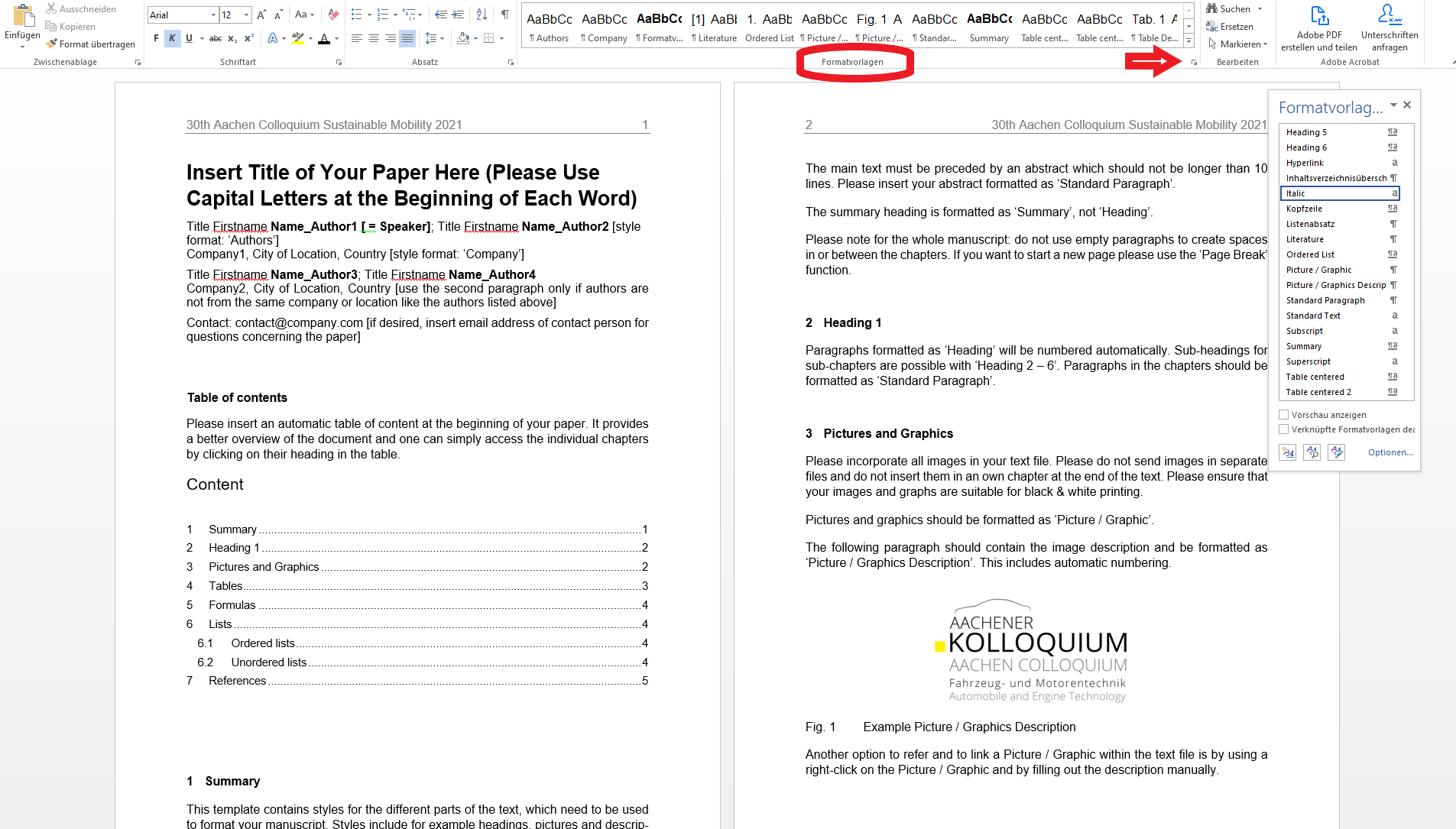 The main text must be preceded by an abstract. The abstract heading is formatted as ‘Abstract’, not ‘Heading’. HeadingParagraphs formatted as ‘Heading’ will be numbered automatically. Sub-headings for sub-chapters are possible with ‘Heading 2 – 6’. Text paragraphs in the chapters should be formatted as ‘Standard Paragraph’.Pictures and GraphicsPlease incorporate all images in your text. Please do not send images in separate files and do not insert them in an own chapter at the end of the text. Pictures and graphics are formatted as ‘Picture / Graphic’.The paragraph after a picture needs to contain the image description and be formatted as ‘Picture / Graphics Description’. This includes automatic numbering. 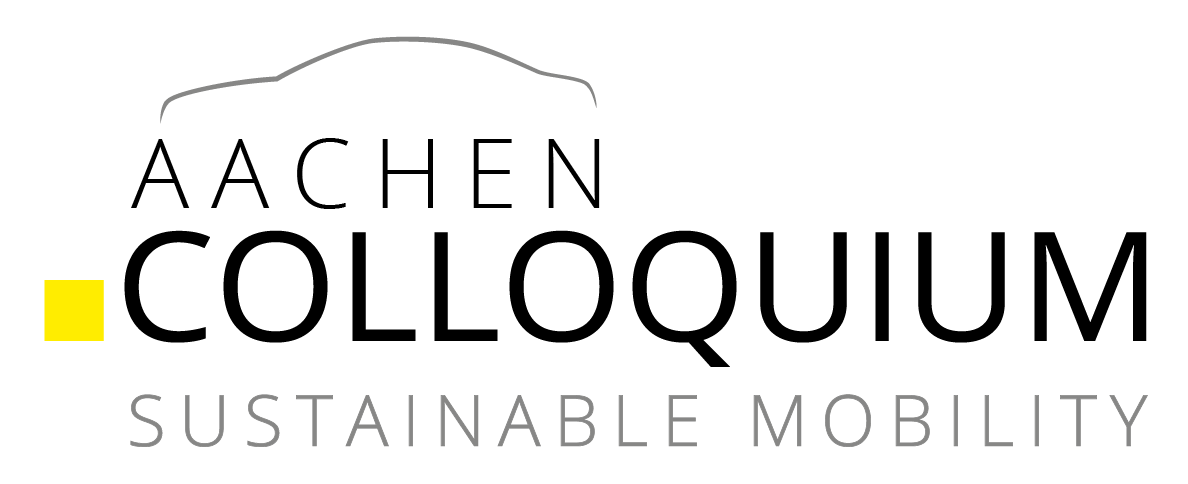 Example Picture / Graphics DescriptionYou can also refer to a picture or graphic in your text by using a cross-reference, e.g. ‘See Figure 1 for the logo of the Aachener Colloquium for Sustainable Mobility’. Click ‘Cross-reference’ on the ‘Insert’ tab. In the ‘Reference type’ box, choose from the drop-down list what you would like to link to. In the ‘Insert reference’ box, click on the information you want inserted in your document. Afterwards, click on the specific item you want to refer to in the ‘For which’ box. To allow the readers to jump to the referenced item, click on the ‘Insert as hyperlink’ check box. Click ‘Insert’. 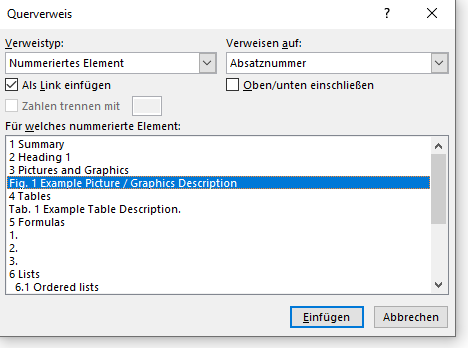 Cross-referenceTablesTables need to be preceded by a description paragraph formatted as ‘Table Description’. This includes automatic numbering.Example Table Description.Formulas Please use the following, frameless table to present your formulas. You can simply copy the table. Insert your formula in the left column with the Equitation Editor. In the right column, automatic numbering should be formatted as ‘Formula Description’. ListsOrdered listsTo create ordered lists please use the ‘Ordered List’ formatFirst entrySecond entry…Unordered listsTo create unordered lists please use the ‘Unordered List’ formatFirst entrySecond entry…Spaces before and after the list will be created automaticallyAbbreviationsCO2			Carbon dioxideDoE			Design of ExperimentsEM			E-MotorHV			High voltageSUV			Sport Utility VehicleWJ			Water jacketICE			Internal combustion engineReferencesPlease use the following pattern to list all your references. Each reference is one paragraph formatted as ‘Literature’ and the numbering will be created automatically. Inside the paragraphs, a line break is used to start the new line (use shift+return on the keyboard). Name1, First Name1, Name2, First name2, and Name3, First name3, 20xx. 
Title of the book. xth Edition.
Place: Publisher. 
ISBNName1, First Name1, Name2, First name2, and Name3, First name3, 20xx. 
Title of the conference paper.
In: Name of conference. Place, time of conference.
Place of publisher: Publisher, pages x-y. 
ISBN/doiName1, First Name1, Name2, First name2, and Name3, First name3, 20xx. 
Title of the paper.
In: Title of journal. Edition, pages x-y.
ISSN/doiUse the format "Table centered" for centered text in tables with space before and after the text Use the format "Table centered 2" for centered text in tables without space before and after the text